Acquisition PlanTemplate
Version 2.2, August 2023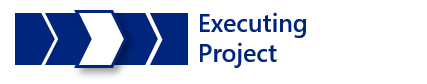 Using This TemplateTo create a deliverable from this template:Delete the template title page (previous page) and this page.Replace [bracketed text] on the cover page (next page) with your project and agency information.Replace [bracketed text] in the header area at the top of page i (Contents page) with the same project and agency information as on the cover page. Note: Please do not remove or modify content in the footer area. Complete the entire template. Each section contains abbreviated instructions, shown in italics, and a content area. The content area is marked with a placeholder symbol () or with a table. Relevant text from other project deliverables may be pasted into content areas.Note: Please do not remove the italicized instructions.Update the table of contents by right-clicking and selecting “Update Field,” then “Update entire table.”ATTENTION – Instructions for Additional Monitoring If, under the annual State Auditor’s Office contract monitoring assessment required by Texas Government Code, Section 2261.258, a state agency is assigned a status of additional monitoring during any contract solicitation development period for the project, then the state agency shall complete specifically marked sections for Additional Monitoring to meet Texas Administrative Code, Section 216.11(b)7.Texas Project Delivery FrameworkAcquisition Plan[Agency/Organization Name][Project Name]Approval of the Acquisition Plan indicates an understanding of the purpose and content described in this deliverable. According to Texas Government Code, Section 2054.307, a state agency’s executive director, or the executive director’s designee, must approve. Agencies may add additional signatories depending on internal project management governance.ContentsSection 1. Procurement Overview	11.1 Description	11.2 Background	11.3 Scope	11.4 Assumptions	21.5 Constraints	21.6 Potential Risks	21.7 Insurance and Bonds (Additional Monitoring)	21.8 QAT Best Practices (Additional Monitoring)	31.9 Critical Success Factors (Additional Monitoring)	41.10 History	4Section 2. Market Research	52.1 Research Approach	52.2 Research Outcome	5Section 3. Procurement Approach	63.1 Procurement Strategy	63.2 Roles and Responsibilities (Additional Monitoring)	83.3 Evaluation and Award	93.4 Procurement Key Action Dates	9Section 4. Performance and Service Standards Approach	114.1 Performance Standards and Measurements	114.2 Service Standards and Measurements	11Section 5. Contract Management Approach	125.1 Vendor Orientation	125.2 Change Management	125.3 Deliverables Management	125.4 Vendor Management	125.5 Invoice Management	125.6 Dispute Resolution	125.7 Contract Closeout	135.8 Tools	13Section 6. Glossary	14Section 7. Revision History	15Section 8. Appendices	16Section 1. Procurement Overview1.1 DescriptionDescribe the approach for how the procured goods and/or services will be used to address the business problem. These goods and/or services are those obtained through development and management of solicitations and contracts.1.2 BackgroundProvide additional information that supports and defines the overall procurement process. Identify the estimated total contract amount, duration of need, and projected life of the project. Indicate whether the contract will involve a master contract for use by multiple entities.Cost breakout summary sample below:1.3 ScopeDescribe the procurement scope in relation to the project. The scope defines procurement limits in terms of the goods and/or services that will be delivered. The scope establishes the boundaries of the procurement process and should describe goods and/or services that are outside of the procurement scope.1.4 AssumptionsDescribe any assumptions that impact and further clarify the procurement scope and overall procurement effort. Include assumptions related to business, technology, resources, scope, expectations, or schedules. 1.5 ConstraintsDescribe any constraints that impact the procurement process. Include constraints being imposed in areas such as schedule, budget, resources, products to be reused, technology to be deployed, products to be acquired, and interfaces to other products. List constraints based on current knowledge.1.6 Potential RisksIdentify potential risks related to the procurement/contract. Consider all major contract risks, including information security risks.1.7 Insurance and Bonds (Additional Monitoring)Select the type of insurance, if any, considered to mitigate risk for this procurement.1.8 QAT Best Practices (Additional Monitoring) Select which QAT best practices identified in the QAT Annual Report were considered and which will be implemented for this procurement. 1.9 Critical Success Factors (Additional Monitoring)Describe the factors or characteristics that are deemed critical to the success of the contract, such that, in their absence, the contract will fail. 1.10 HistoryBriefly describe relevant contracting history. Identify similar projects that have been initiated to solicit and contract similar goods and/or services within the last four years.Section 2. Market Research2.1 Research ApproachDescribe the approach used to accomplish market research, including why a particular approach was used. Select which source(s) were used in your research and key lessons learned.2.2 Research OutcomeDescribe the extent and results of the market research. Identify the effects of the market research in formulating and defining the procurement strategy.  Section 3. Procurement Approach3.1 Procurement Strategy3.1.1 Sourcing Approach and JustificationDescribe the sourcing approach and justify why the planned sourcing (e.g., full outsourcing, partial outsourcing, insourcing, multi-sourcing) is in the best interest of the state and why existing staff cannot provide the desired goods and/or services. 3.1.2 Procurement MethodDescribe why the planned procurement method (e.g., leveraged procurement, competitive bid, competitive proposal) is in the best interest of the state. Also, indicate whether the procurement will involve modular contracting, statement of work(s), DCS/STS, or other types of procurement methods or sources.  3.1.3 DCS/STS ConsiderationPlease select which Data Center Services and/or Shared Technology Services (STS) are being considered, if any, for this procurement:Note: Data Center Services (DCS) agencies should engage the STS team for assistance before posting a solicitation. The team will aid in developing appropriate solicitation language to offer a solution option that is hosted in a State Data Center; provide for better long-term network planning; and consult on DCS exemptions from the State Data Center if necessary.    Note: According to Texas Government Code, Section 2054.113 (C), before a state agency may contract with a third party for Internet application development that duplicates a state electronic Internet portal (Texas.gov) function, including a function of a native mobile application, the state agency must notify the department of its intent to bid for such services at the same time that others have the opportunity to bid. Contact DIRSharedServices@dir.texas.gov if you have any questions. 3.1.4 Competitive ProcurementDescribe how sources for competition will be identified, promoted, and sustained until a contract is awarded. If competition is not a consideration or achievable, provide a basis and justification for that decision.3.1.5 Procurement StepsDescribe the procurement steps in relation to the procured goods and/or services identified as part of the procurement scope. Identify the types of technology goods and/or services (e.g., Product Concept/Prototype, Independent Verification and Validation (IV&V)), procurement method (e.g., Request for Proposals – RFP, Request for Information – RFI), and contract dollar values if applicable. Add additional columns as needed.Describe why the planned procurement steps are being recommended.Note: For the procurement of cloud computing services, Texas Government Code, Section 2054.0593, mandates that state agencies as defined by Texas Government Code, Section 2054.003(13), must only enter or renew contracts to receive cloud computing services that comply with the Texas Risk and Authorization Management Program (TX-RAMP) requirements. Per 1 Texas Administrative Code, Sections 202.27 and 202.77, the Texas Risk and Authorization Management Program Manual defines the processes, procedures, and compliance requirements relating to the use of cloud computing services by Texas state agencies.   3.2 Roles and Responsibilities (Additional Monitoring)Describe the responsibilities for each role to be included in this procurement.(Examples of roles are listed in the table below. The responsibilities for each role should be tailored to the specific procurement)3.3 Evaluation and AwardDescribe the evaluation approach, including evaluation factors and overall use for vendor selection. Provide a table view for weighted requirements. Identify and describe any tools used for vendor selection, including any conditions imposed by the tools such as how the evaluation factors are defined and used.3.4 Procurement Key Action DatesIndicate major dates for procurement activities that require an essential action to occur to move the procurement forward. These key dates are a granular subset of the milestones and deliverables as reflected for project delivery in the Project Plan.List both pre-solicitation and solicitation activities.Section 4. Performance and Service Standards Approach4.1 Performance Standards and MeasurementsDescribe the approach for how performance standards and measurements will be defined specifically in terms of the procurement scope, assumptions, constraints, and strategy. Note: Performance standards and measurements will be tracked in the Performance Register or Quality Assurance Surveillance Plan.4.2 Service Standards and MeasurementsDescribe the approach for how service standards and measurements will be defined specifically in terms of the procurement scope, assumptions, constraints, and strategy.  Section 5. Contract Management Approach5.1 Vendor OrientationDescribe the approach for vendor orientation. 5.2 Change ManagementDescribe how contract changes will be managed.5.3 Deliverables ManagementDescribe how all planned and actual contractor deliverables and services will be tracked and managed, including due dates, actual submission dates, approval/rejection, and other data as needed.5.4 Vendor Management Describe how general vendor performance and compliance will be tracked and managed throughout the life of the contract, e.g., HUB reporting, insurance compliance, other statutory requirements.5.5 Invoice ManagementDescribe how invoices will be managed.5.6 Dispute ResolutionDescribe how contractual disputes will be handled, including escalation of dispute issues to appropriate agency staff.5.7 Contract CloseoutDescribe the approach for contract closeout.5.8 ToolsDescribe any tools used to manage the contract, contractual requirements, and deliverables (e.g., Vendor Performance Tracking System).Section 6. GlossaryDefine all terms and acronyms required to interpret the Acquisition Plan properly.Section 7. Revision HistoryIdentify changes to the Acquisition Plan.Section 8. AppendicesInclude any relevant appendices.Version: [Version Number]Revision Date: [MM/DD/YY]Agency Head or Designee Agency Head or Designee Agency Head or Designee [Name][Email][Telephone]SignatureSignatureDate mm/dd/yy[Name][Email][Telephone]SignatureSignatureDate mm/dd/yy [Name][Email][Telephone]SignatureSignatureDate mm/dd/yy[Name][Email][Telephone]SignatureSignatureDate mm/dd/yy[Name][Email][Telephone]SignatureSignatureDate mm/dd/yy[Name][Email][Telephone]SignatureSignatureDate mm/dd/yyEstimated Total Contract AmountDuration of Need 
[MM/YY to MM/YY]Duration of Project 
[MM/YY to MM/YY]Additional InformationAdditional InformationAdditional InformationInformational Cost/ Project Agency Personnel ServicesCapital Cost - Total Current Estimated Services (SaaS & Contractors) CostContingencyTotal Project CostProject IncludesProject ExcludesRiskRisk DetailsRequiredType of Insurance and/or Bonds to Be ProvidedMinimum Amount of CoverageReason why not applicableCommercial General LiabilityEO/Professional LiabilityWorkers Comp/Employer LiabilityUmbrella/Excess InsuranceAuto Insurance LiabilityCrime/Employee DishonestyCyber LiabilityPerformance BondOther Insurance/BondQAT Best Practices ConsideredAgency will implement Divide large projects up into less than $10M smaller projects Allocate adequate time to identify project requirements, procurement activities, and perform user-acceptance testing  DCS customers, engage DCS/STS team prior to posting solicitation Leverage DIR’s Shared Technology Services Program for project delivery needs related to cloud, application development, maintenance, security, and other technology solutions Use of Open-Source software Utilize agile development and user-centered design Build IT systems using loosely coupled parts connected by open and available Application Programming Interfaces (APIs)  Include security planning throughout project lifecycle Engage in IV&V services for projects over $10M Defer new scope to a later phase or follow-on project Require remediation of system test defects and any performance-testing deficiencies before allowing project to proceed to the user-acceptance testing phase Include network performance and capacity testing Agile procurement Include modular procurement  Assign a dedicated and empowered agency product ownerCritical Success Factors:SourceKey Lesson(s)Internal AssessmentThird-Party AssessmentComparative Analysis/Benchmarking (e.g., other states, similar entities)RFIDemosOther (describe)Sourcing ApproachJustificationDCS  Backup as a Service   Compute and Storage    Disaster Recovery as a Service    Mainframe Services   Microsoft O365 Subscription Services   Network and Security   Print & Mail    Public Cloud Services   Remote File   Salesforce.com   Texas Imagery Services   Wide Area Application Service   Application Development   Application Maintenance   Application Rate CardManaged Security Services   Digital Forensics   Endpoint Management System Systems   Intrusion Detection and Prevention Systems   Malware Detention and Prevention   Managed Firewall and Web Application Firewall (WAF) Services   Penetration Testing    Risk and Cloud Compliance Assessments   Security Incident and Response Management Services   Security Information and Event Management (SEIM)Texas.gov   Texas.gov Application Services   Texas.gov Payment ServicesTexas Open Data Portal   Texas Open Data PortalTypes of Goods and/or ServicesProcurement MethodContract Dollar ValueRoleResponsibilityProject ManagerContract DeveloperContract ManagerLegal CounselEnd userPre-solicitation Activities/DeliverablesTarget Date mm/dd/yySolicitation Activities/DeliverablesTarget Date mm/dd/yyVersionDate mm/dd/yyNameDescription